UMOWA NR ….K/6.1.1/2014o przyznanie stypendium szkoleniowego Uczestnikowi/Uczestniczce Projektu zawarta w dniu ……………. pomiędzy: Uniwersytetem Śląskim w Katowicach, reprezentowanym przez: Prof. dr. hab. Andrzeja Kowalczyka, Prorektora ds. Nauki i Współpracy z Gospodarką,zwanym w dalszej części umowy „Realizatorem Projektu” a Panią/ Panem ………………………………. zam.: ……………………………………………………………………………………… urodzoną/ym dnia ……………………………………… w ………………………………..; PESEL ………………………….., Urząd Skarbowy …………………………………………………, legitymującą/cym się dowodem osobistym (seria i numer) ……………………………… wydanym przez …………………………………………………………………………… zwaną/ym w dalszej części umowy „Uczestnikiem Projektu”.§ 1 Ilekroć w niniejszej umowie jest mowa o:  Uczestniku Projektu – należy przez to rozumieć osobę, która po spełnieniu wymogów określonych w Regulaminie uczestnictwa w Projekcie została zakwalifikowana do udziału w Projekcie, w tym do udziału w kursie; Realizatorze Projektu – należy przez to rozumieć Uniwersytet Śląski w Katowicach; kursie – należy przez to rozumieć 200 godzinny kurs „Programowanie aplikacji internetowych”; stypendium szkoleniowym – należy przez to rozumieć kwotę wypłacaną Uczestnikowi Projektu przez Realizatora Projektu ze środków Unii Europejskiej w ramach realizacji Projektu; Biurze Projektu – należy przez to rozumieć Uniwersytet Śląski w Katowicach, Biuro Karier,
 ul. Bankowa 12a, 40-007 Katowice.§ 2Przedmiotem  niniejszej umowy jest określenie zasad przyznawania i wypłacania stypendium szkoleniowego w ramach Projektu pt.: „Programowanie kariery – wsparcie młodych osób na rynku pracy”, realizowanego na podstawie umowy nr UDA-POKL.06.01.01-24-229/13-00 z dnia 26 lutego 2014 r. zawartej pomiędzy Wojewódzkim Urzędem Pracy w Katowicach a Uniwersytetem Śląskim w Katowicach. Stypendium szkoleniowe jest współfinansowane ze środków Unii Europejskiej w ramach Europejskiego Funduszu Społecznego.§ 3Realizator Projektu zobowiązuje się do wypłaty na rzecz Uczestnika Projektu stypendium szkoleniowego z tytułu jego udziału w kursie.  Stypendium szkoleniowe przyznawane jest na czas trwania kursu, nie dłużej jednak niż na dwa miesiące.  Stypendium szkoleniowe przyznawane jest w wysokości 600 złotych brutto na miesiąc, pomniejszonej o należne składki na ubezpieczenia społeczne i ubezpieczenie zdrowotne, w wysokości określonej obowiązującymi przepisami prawa (tj. po stronie Uczestnika Projektu i Realizatora Projektu).  Wypłata stypendium szkoleniowego następuje na podstawie:zweryfikowanej przez Koordynatora Projektu listy obecności na zajęciach w ramach kursu; rachunku złożonego w Biurze Projektu najpóźniej 3 dnia roboczego po zakończeniu danego miesiąca kalendarzowego; wzór rachunku stanowi załącznik do niniejszej umowy.  Stypendium szkoleniowe wypłacane jest w formie przelewu na rachunek bankowy nr ……………………………………………………………………………………………………………………………………………………,  do 15-go każdego miesiąca za miesiąc porzedni.§ 4 Uczestnik Projektu zobowiązuje się do aktywnego udziału we wszystkich zajęciach w ramach kursu. Stypendium nie przysługuje na czas nieobecności nieudokumentowanej stosownym zaświadczeniem lekarskim (druk ZUS ZLA). Uczestnik Projektu otrzyma dyplom ukończenia kursu, przy obecności w co najmniej 80% zajęć.§ 5Osobami do kontaktu w sprawach związanych z niniejszą umową są:Koordynator Projektu: Agnieszka Dunaj, e-mail: agnieszka.dunaj@us.edu.pl, tel. 32 359 19 82;Specjalista ds. Administracyjnych: Katarzyna Anuszkiewicz, e-mail: katarzynaanuszkiewicz@us.edu.pl, tel. 32 359 20 32.  O wszelkich zmianach osób wyznaczonych do kontaktu Uczestnik Projektu zostanie poinformowany drogą elektroniczną na wskazany w Deklaracji uczestnictwa w Projekcie adres e-mail. Zmiana osób do kontaktu nie wymaga sporządzania aneksu do niniejszej umowy.§ 6Wszelkie zmiany niniejszej umowy wymagają formy pisemnej, pod rygorem nieważności i są skuteczne po podpisaniu przez wszystkie Strony, z zastrzeżeniem § 5 ust. 2.§ 7W sprawach nieuregulowanych niniejszą umową zastosowanie mają przepisy ustawy z dnia 23 kwietnia 1964 r. – Kodeks cywilny, Regulaminu uczestnictwa w Projekcie oraz umowa o dofinansowanie Projektu w ramach Programu Operacyjnego Kapitał Ludzki nr UDA-POKL.06.01.01-24-229/13-00 z dnia 26 lutego 2014 r. § 8Wszelkie spory mogące wynikać w związku z wykonywaniem niniejszej umowy będą rozstrzygane przez właściwy sąd powszechny.§ 9Umowa została sporządzona w trzech jednobrzmiących egzemplarzach, jeden dla Uczestnika Projektu, dwa dla Realizatora Projektu.OświadczenieOświadczam, iż zapoznałem(-am) się z  Regulaminem uczestnictwa w projekcie pt.: „Programowanie kariery – wsparcie młodych osób na rynku pracy” i będę się stosował(-a) do zasad tego regulaminu.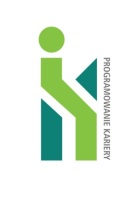 Załącznik nr 4 do zarządzenia nr 105 Rektora Uniwersytetu Śląskiego w Katowicach z dnia 8 lipca 2014 r.Załącznik nr 6 do Regulaminu uczestnictwa w projekcie „Programowanie kariery – wsparcie młodych osób na rynku pracy”……………………………………………Podpis Uczestnika ProjektuWydatek strukturalnyObszar tematyczny            ………………………..Kod                                    ………………………..Cel                                     ………………………..Kwota zł                             ………………………..…………………………………………………………………….…………………………………………………………………….Data i podpis Realizatora ProjektuData i podpis Uczestnika Projektu